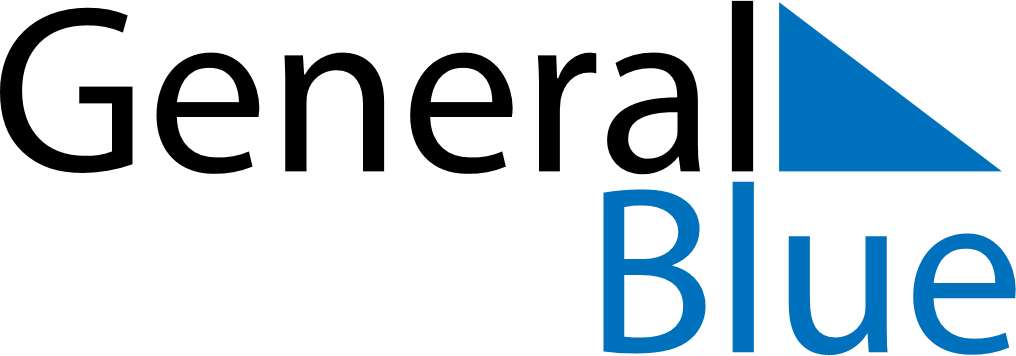 January 2023January 2023January 2023January 2023United StatesUnited StatesUnited StatesMondayTuesdayWednesdayThursdayFridaySaturdaySaturdaySunday1New Year’s Day23456778New Year’s Day (substitute day)9101112131414151617181920212122Martin Luther King Jr. Day23242526272828293031